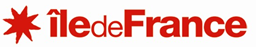 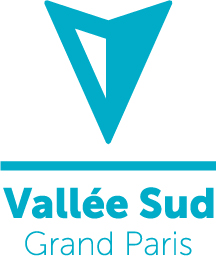 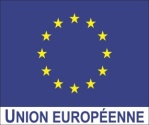 Programme opérationnel régional FEDER-FSE2014-2020De l’Ile-de-France	et du Bassin de SeineDossier de demande de subvention européenne FEDER / FSE en vue du comité de sélection et de suivi de l’I.T.I Vallée Sud – Grand ParisCe dossier de demande de subvention doit être transmis à la cellule I.T.I de EPT Vallée Sud – Grand Paris Il doit être accompagné des pièces suivantes :Plan de financementTableau des indicateursCaractéristiques principales du projetDescription du projetPériode de réalisation Description détaillée du projetCalendrier du projetMoyens mis en œuvre par le demandeurLivrablesPrise en compte des principes horizontaux de l’UEMoyens humains mobilisésToutes les personnes impliquées dans le projet doivent être mentionnées ; une ligne par personne doit être complétée.Financement du projetIdentification du demandeurPositionnement  proposé du projet sur le Programme OpérationnelMontant de l’aideAutres(s) financement(s) public(s) sollicité(s) pour le projetApplication de l’encadrement des aides d’Etat (Articles 107, 108 et 109 du TFUE)Aides publiques perçues au cours des 3 dernières annéesInformations complémentairesDispositif :Programme opérationnel régional FEDER –FSE ITIObjet  (200 caractères)Montant FEDER ou FSE demandé Localisation du projet  (Indiquer le nom de l’ITI et la commune)Date prévisionnelle de début du projet Date prévisionnelle de fin du projet Contexte du projet  (1000 caractères)Objectifs recherchés (4000 caractères)Résultats escomptés  (1000 caractères)Principales actions présentées (4000 caractères)Précisez le phasage du projet  (1000 caractères maximum)Moyens matériels utilisés pour les besoins du projet  (1500 caractères maximum)Moyens administratifs de suivi du dossier(1500 caractères maximum)Actions de communication et d'information prévues dans le cadre de l'opération conformément aux obligations de publicité prévues par la réglementation1500 caractères maximum)En cas de sous-traitance, modalités de sélection des prestataires  (1000 caractères maximum)Le cas échéant, précisez les coordonnées des prestataires retenues  (1000 caractères maximum)L'entreprise appartient-elle à un groupe ?OUI/NONQuels sont les effectifs salariés actuels ?Quel est le chiffre d'affaires de l'entreprise ?Quelles sont les activités de l'entreprise (1000 caractères maximum)Nature des  livrables du projet et dates prévisionnelles  de  livraison  (1500 caractères maximum)Prise en compte de la priorité "Egalité femmes-hommes " ? faible/moyen/fort/non pertinentSi oui, description  (1500 caractères maximum)Prise en compte de la priorité "Développement durable" ? faible/moyen/fort/non pertinentSi oui, description  (1500 caractères maximum)Prise en compte de la priorité "Egalité des chances et non discrimination" ? faible/moyen/fort/non pertinentSi oui, description  (1500 caractères maximum)Nom et fonction de la personne affectée au projet (200 caractères maximum)Temps total passé prévisionnel (en heures)Temps de travail consacré au projet sur la période de réalisation sur le temps de travail total  (en %)Nom et fonction de la personne affectée au projet (200 caractères maximum)Temps total passé prévisionnel (en heures)Temps de travail consacré au projet sur la période de réalisation sur le temps de travail total  (en %)Nom et prénom du représentant légal Fonction du représentant légal Adresse mail du représentant légal Téléphone du représentant légal Nature/statut juridiqueSi Association préciser le numéro RNARégime TVA Assujetti/Non assujettiAxe prioritaire d'intervention n° Investissement prioritaire n° Objectif spécifique n° En quoi l'opération contribue-t-elle aux objectifs du programme (priorités stratégiques et opérationnelles du programme…) ?Coût total prévisionnel du projet  HT/TTCMontant sollicité Région (précisez le service et le dispositif dans le champ prévu ci-dessous) OUI/NONDépartement OUI/NONCommune OUI/NONEtat OUI/NONAutre(s) (précisez dans le champ ci-dessous) OUI/NONSi Région ou autre(s), précisezL'organisme a-t-il déjà bénéficié d'un ou plusieurs financements publics (dont financement communautaire) durant les trois années révolues et/ou sur la période en cours? OUI/NONSi oui, précisez les financements communautaires (précisez le nom des financeurs, le fonds, le programme et l’année) Des recettes nettes sont-elles générées au cours de la mise en œuvre de l'opération ?OUI/NONSi oui, merci de bien vouloir les estimer et veillez à compléter la ligne "recette" dans le plan de financement (ressources)Etes-vous soumis aux obligations en termes de commande publique ?OUI/NONL'opération est-elle concernée par la réglementation des aides de l'Etat ?OUI/NONRégime d'aide d'Etat a priori applicable  (4000 caractères maximum)AnnéeNature du Financeur (ex: collectivité territoriale...) (200 caractères maximum)Forme de l'aide (ex: subvention, aide remboursable…)Intitulée de l'opération cofinancée (200 caractères maximum)Montant de l'aideAnnéeNature du Financeur (ex: collectivité territoriale...) (200 caractères maximum)Forme de l'aide (ex: subvention, aide remboursable…)Intitulée de l'opération cofinancée (200 caractères maximum)Montant de l'aideAnnéeNature du Financeur (ex: collectivité territoriale...) (200 caractères maximum)Forme de l'aide (ex: subvention, aide remboursable…)Intitulée de l'opération cofinancée (200 caractères maximum)Montant de l'aideInformations sur le gestionnaire du dossier de la demandeInformations sur le gestionnaire du dossier de la demandeNom, prénomFonction Coordonnées téléphoniquesAdresse e-mail 